Культурный центр Вооруженных СилРоссийской Федерацииимени М.В. ФрунзеМ е т о д и ч е с к и й  о т д е лАНАЛИТИЧЕСКИЙ ОБЗОР ОПЫТА РАБОТЫ ВОЕННЫХ УЧРЕЖДЕНИЙ КУЛЬТУРЫ 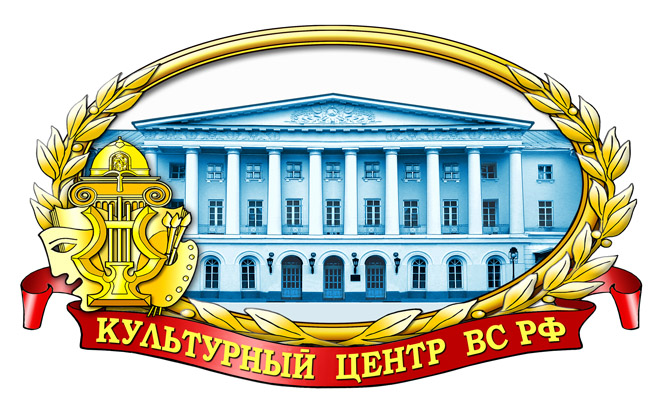 Москва.Ответственный за выпуск – начальник методического отделазаслуженный работник культуры Российской ФедерацииХробостов Д.В.Составители сборника:ведущий методистзаслуженный работник культуры Российской ФедерацииДмитриченко В.А.,начальник группы методикикультурно-досуговой работызаслуженный работник культуры Российской ФедерацииИванов Ю.Е.,методисты: Стулова Н.В., Скитыбог А.О.Компьютерная обработка материала:Стулова Н.В.Отзывы, предложения и пожелания просим направлятьпо адресу:129110, Москва, Суворовская площадь, 2Культурный центр ВС РФ, методический отделТелефоны: 8(495)681-56-17,681-28-07Факс:681-52-20УВАЖАЕМЫЙ ЧИТАТЕЛЬ!Обрати внимание на данный материал, прочитай его и осмысли.Тебе откроются новые, ранее не ведомые мысли, приемы, обороты. Чтение само по себе обогащает язык, расширяет горизонты деяний. В конечном итоге способствует рождению новых понятий. А это обогащает нашу жизнь, придает нашей работе новые краски, расширяет палитру приемов и способов.Вся деятельность учреждения носит плановый характер, привязывается к задачам, решаемым головными учреждениями, организациями, частями и подразделениями. Но жизнь вносит свои коррективы, и тогда появляются новые ранее не востребованные или разработанные под данные задачи приемы.Из года в год культурно-досуговые учреждения решают сложную и крайне нужную задачу – оказание помощи командирам и начальникам всех степеней в повышении уровня боевой готовности войск, воспитание личного состава в духе преданности Родине, организации досуга, развития художественных начал и всякий раз, приступая к планированию этой работы, мы обращаемся к опыту прошлого как собственного, так и опыту других. Вот тут и возникает необходимость прошлое видеть не разрознено, а целиком со всеми достоинствами и недостатками. А такое возможно при обобщении, классификации, систематизации всех видов деятельности учреждения за прошедший период (учебный период или год).Эта летопись трудов коллектива позволяет при планировании нового периода учесть все просчеты и недоработки, сделать работу качественнее.Для достижения поставленной задачи необходимо использовать прием, который называется «анализ». Сгруппировав мероприятия по направлениям, выделив наиболее значимые, следует провести их разбор с указанием достоинств и недостатков. Такой аналитический разбор позволит впредь не допускать просчетов и ошибок.В Культурном центре Вооруженных Сил Российской Федерации им. М.В. Фрунзе вот уже 8 лет проводится конкурс «Золотой сокол» на лучшие практические результаты культурно-досуговой деятельности учреждений культуры Вооруженных Сил и других силовых министерств и ведомств Российской Федерации. Одна из наминаций конкурса называется: «Лучший аналитический обзор организации работы учреждения культуры».Изучение содержания материалов по данной наминации позволяет сделать вывод – в учреждениях культуры, где работают думающие на перспективу сотрудники существует системность и преемственность в организации проведения мероприятий. Специалисты выгодно отличаются креативностью мышления, деятельность учреждения носит дидактический характер для других учреждений.В свете изложенного предлагаем вашему вниманию материалы подготовленные «96 Домом офицеров Каспийской флотилии» Минобороны России, библиотекой войсковой части 95501 (г.о. Власиха) и «111 Домом офицеров (гарнизона) Минобороны России (г. Миллерово)».Ведущий методист заслуженныйработник культуры Российской ФедерацииВ.А. Дмитриченко Аналитический обзор организации работы Федерального государственного бюджетного учреждения культуры и искусства «96 Дом офицеров Каспийской флотилии» Министерства обороны Российской Федерации по духовно-нравственному, военно-патриотическому и эстетическому воспитанию военнослужащих и членов их семей в интересах повышения боевой готовности Вооруженных Сил Российской ФедерацииОРГАНИЗАЦИЯ РАБОТЫ ПО ДУХОВНО-НРАВСТВЕННОМУ ВОСПИТАНИЮДуховно-нравственное воспитание – оказание воздействия на сознание, чувства и волю военнослужащих с целью формирования у них необходимых духовно-нравственных черт и качеств. Основными направлениями нравственного воспитания являются:– вооружение военнослужащих знаниями о предъявляемых требованиях со стороны общества к их профессиональному и нравственному облику;– разъяснение военнослужащим социальной значимости военной службы;– стимулирование потребности военнослужащих в моральном самосовершенствовании;– применение воспитательных средств в соответствии с достигнутым уровнем нравственной зрелости военнослужащих;– целенаправленная организация нравственно-значимой деятельности военнослужащих, в процессе которой формируется, осознается и переживается личностный смысл моральных принципов и норм, предотвращаются негативные действия и поступки, формируются нравственные чувства, такие как ответственность, гордость и доблесть;– изучение и использование в воспитательных целях индивидуальных особенностей военнослужащих, влияния общественного мнения и здорового социально-психологического климата в воинских коллективах;– использование духовно-нравственного потенциала общественных объединений в интересах воспитания военнослужащих.Невозможно говорить о духовно-нравственном воспитании военнослужащих и членов их семей, если территория и здание учреждения находится в запущенном состоянии, поэтому много внимания было уделено обустройству территории учреждения культуры. Созданный ландшафтный дизайн, ухоженные газоны и клумбы стали элементом нравственного воспитания военнослужащих.Работа учреждения культуры по духовно-нравственной мобилизации военнослужащих на успешное решение задач воинской службы и укрепления воинской дисциплины проводилась с целью наращивания и восстановления должного уровня духовно-эмоционального и морально-психологического состояния военнослужащих, воинских коллективов в ходе выполнения боевых и учебно-боевых задач.Для достижения этой цели коллективом учреждения культуры проводятся:– выездные концерты в воинские части и подразделения;– концерты на площадке перед Домом офицеров для военнослужащих и членов их семей;– выездные концерты на полигоны боевой подготовки ЮВО; – концерты в Доме офицеров, приуроченные к государственным и профессиональным праздникам; – новогодние спектакли для детей военнослужащих и гражданского персонала гарнизона;– летние спектакли для детей военнослужащих и гражданского персонала гарнизона.Во исполнение Плана мероприятий ФГКУ «96 Дом офицеров Каспийской флотилии» по реализации Плана мероприятий (дорожная карта) «Изменения в отраслях социальной сферы, направленные на повышение эффективности сферы культуры» по выполнению Указа Президента Российской Федерации от 7 мая 2012 года № 597 увеличение численности военнослужащих и членов их семей было достигнуто за счет:– повышения эффективности и качества концертных программ, создания рекламной продукции и зрелищности музыкальных номеров;– создания новых театральных постановок (спектаклей) для детей военнослужащих, гражданского персонала Астраханского гарнизона на Новогодние праздники и на летние каникулы;– проведения выездных концертов в части и подразделения Каспийской флотилии в дни профессиональных праздников Военно-Морского флота и в дни части;– проведение выездных концертов на полигоны в период проведения полевых выходов на учения частей Астраханского гарнизона;– проведение выездных театрализованных представлений в садики Советского района для показа детям спектаклей.В 2012 году посещаемость театрально-концертных мероприятий составила 5 172 человека.С учетом указанных направлений проведения театрально-концертных мероприятий в 2013 году посещаемость театрально-концертных мероприятий составила 5 237 человек, что составляет увеличение численности на 3 процента по сравнению с 2012 годом.Активную работу по духовно-нравственному воспитанию военнослужащих проводит и персонал библиотеки Дома офицеров. Эта работа направлена на развитие творческих способностей военнослужащих и приобщение личного состава к ценностям отечественной и мировой культуры. Для достижения этой цели заведующим библиотекой учреждения культуры проводятся:– книжно-иллюстрированные выставки;– выставки тематической литературы;– акция «Библионочь»;– читательские конференции;– виртуальные экскурсии по музеям.ОРГАНИЗАЦИЯ РАБОТЫ ПО ВОЕННО-ПАТРИОТИЧЕСКОМУ ВОСПИТАНИЮВоенно-патриотическое воспитание – оказание воздействия на военнослужащих в целях формирования и развития личности, обладающей качествами гражданина-патриота России, способного активно участвовать в укреплении и совершенствовании основ общества, подготовленного к успешному выполнению задач, связанных с обеспечением обороны и безопасности личности, общества и государства.Основными направлениями военно-патриотического воспитания военнослужащих являются:– формирование активной гражданской позиции личности военнослужащего, позволяющей ему эффективно решать государственные задачи в мирное и военное время;– наращивание морального духа Вооруженных Сил на основе героических традиций народов России и Вооруженных Сил;– творческое использование воспитательного потенциала различных религиозных конфессий;– совершенствование интернационального воспитания военнослужащих в духе дружбы народов Российской Федерации.Опыт работы учреждения показывает, что деятельность по военно-патриотическому воспитанию военнослужащих лучше проводить по следующим направлением с использованием различных форм и методов работы:– использование воспитательного потенциала отечественной военной истории;– торжественное проведение Дней воинской славы;– чествование ветеранов Великой Отечественной войны, ветеранов Каспийской флотилии;– разъяснение смысла и содержания национально-государственной символики Российской Федерации, а также государственных праздников;– активное взаимодействие с общественными организациями и военно-патриотическими объединениями.Работа по воспитанию у личного состава патриотизма, верности конституционному и воинскому долгу проводилась с целью формирования у военнослужащих осознанной готовности к защите Отечества, верности патриотическому и воинскому долгу, дисциплинированности, гордости и ответственности за принадлежность к Вооруженным силам России.Для достижения этой цели коллективом учреждения культуры проводятся:– уроки Мужества в рамках реализации целевой государственной программы «Патриотической воспитание граждан Российской Федерации на 2011-2015 года»;– тематические выставки;– занятия в лектории «Славная летопись флота Российского»;– вечера встречи ветеранов Отечественной войны с личным составом;– беседы из цикла «Во славу Отечества»;– беседы из цикла «Имя в истории Отечества»;– беседы из цикла «Имя в истории Каспийской флотилии»;– обзорные экскурсии для дошкольников;– тематические экскурсии;– тематические выставки;– выездные выставки музейной экспозиции.Во исполнение Плана мероприятий ФГКУ «96 Дом офицеров Каспийской флотилии» по реализации Плана мероприятий (дорожная карта) «Изменения в отраслях социальной сферы, направленные на повышение эффективности сферы культуры» по выполнению Указа Президента Российской Федерации от 7 мая 2012 года № 597 увеличение численности военнослужащих и членов их семей на мероприятиях военно-патриотической направленности было достигнуто за счет: – повышение эффективности и качества культурно-досуговых мероприятий по военно-патриотическому воспитанию;– создание новых планов и сценариев проведения культурно-досуговых мероприятий, приуроченных к Дням воинской славы нашего Отечества;– проведение выездных культурно-досуговых мероприятий в части и подразделения Каспийской флотилии в дни профессиональных праздников Военно-Морского флота и памятных дат России;– проведение выездных культурно-досуговых мероприятий на полигоны в период проведения полевых выходов на учения частей Астраханского гарнизона.– привлечения в участии культурно-досуговых мероприятиях военнослужащих по контракту Каспийской флотилии;– задействование современных технических средств для проведения культурно-досуговых мероприятий.В 2012 году численность участников культурно-досуговых мероприятий составила 1 498 человек.С учетом указанных направлений деятельности по совершенствованию культурно-досуговых мероприятий в 2013 году число участников культурно-досуговых мероприятий увеличилось до 1 591 человека, что составило увеличение числа участников на 6,2 процента по сравнению с 2012 годом.ОРГАНИЗАЦИЯ РАБОТЫ ПО ЭСТЕТИЧЕСКОМУ ВОСПИТАНИЮЭстетическое воспитание – воздействие на военнослужащих в целях разностороннего развития эмоционально-чувственной сферы их духовного мира. Основными направлениями эстетического воспитания военнослужащих являются:– формирование эстетического отношения к военной службе, воинскому долгу, воинской среде, субъектам и объектам профессиональной деятельности;– привитие эстетического отношения к военной форме одежды;– повышение эстетического содержания воинских ритуалов; – развитие героико-патриотической и военной тематики в современном искусстве;– знакомство с художественно-творческой жизнью Вооруженных Сил, творчеством военных художников, писателей, композиторов и поэтов;– приобщение к военной проблематике в театре, кино, литературе, живописи.Немаловажным фактором эстетического воспитания военнослужащих и членов их семей является содержание и обустройство Зимнего сада учреждения культуры, который значительно преобразился за последние годы стараниями сотрудников учреждения и создает атмосферу для благоприятного проведения мероприятий по эстетическому воспитанию.Работа учреждения по эстетическому воспитанию проводится с целью формирования у военнослужащих эстетического отношения к военной службе, воинскому долгу, воинской среде, субъектам и объектам военно-профессиональной деятельности, привития эстетического отношения к военной форме одежды, повышения эстетического содержания воинских ритуалов, приобщения к военной проблематике в театре, кино, литературе, живописи.Основными средствами эстетического воспитания являются: реальная практическая деятельность военнослужащих и искусство, которое является источником возникновения эстетических идеалов. Между ними существует определённая взаимосвязь. Хотя искусство вырабатывает образное представление об идеале прекрасного, реальное воплощение этого идеала выступает как процесс формирования всесторонне развитой личности посредством труда, быта, а также техническими и другими средствами преобразования действительности.Для достижения этой цели коллективом учреждения культуры проводятся:– литературные гостиные;– музыкальные гостиные;– кинолектории;– демонстрация художественных фильмов;– тематические утренники;– вечера поэзии;– художественные салоны;– викторины.Во исполнение Плана мероприятий ФГКУ «96 Дом офицеров Каспийской флотилии» по реализации Плана мероприятий (дорожная карта) «Изменения в отраслях социальной сферы, направленные на повышение эффективности сферы культуры» по выполнению Указа Президента Российской Федерации от 7 мая 2012 года № 597 увеличение численности военнослужащих и членов их семей на мероприятиях эстетической направленности было достигнуто за счет: – повышения эффективности и качества культурно-досуговых мероприятий по эстетическому воспитанию;– создания новых планов и сценариев проведения культурно-досуговых мероприятий, для приобщения с художественно-творческой жизнью Вооруженных сил, знакомство с художниками, писателями, композиторами и поэтами; – привлечения в участии культурно-досуговых мероприятиях военнослужащих по контракту Каспийской флотилии;– задействования современных технических средств для проведения культурно-досуговых мероприятий.В 2012 году численность участников культурно-досуговых мероприятий составила 1 483 человека.С учетом указанных направлений деятельности по совершенствованию культурно-досуговых мероприятий в 2013 году число участников культурно-досуговых мероприятий увеличилось до 1599 человек, что составило увеличение числа участников на 6,2 процента по сравнению с 2012 годом.ВЫВОДЫ ПО АНАЛИЗУ ДЕЯТЕЛЬНОСТИУЧРЕЖДЕНИЯ КУЛЬТУРЫАналитический обзор свидетельствует, что деятельность учреждения культуры «96 Дом офицеров Каспийской флотилии» характеризует стабильность и повышение уровня проводимых культурно-досуговых мероприятий по духовно-нравственному, военно-патриотическому и эстетическому воспитанию военнослужащих и членов их семей в интересах повышения боевой готовности Каспийской флотилии. Основной целью культурной деятельности нашего учреждения культуры является сохранение, создание, распространение и освоение культурных ценностей, удовлетворение духовных потребностей, предоставление культурно-просветительских благ, организация культурного отдыха личного состава частей и подразделений Каспийской флотилии, а также частей и подразделений Минобороны России, дислоцированных в Астраханском гарнизоне, выполняя функции гарнизонного Дома офицеров.Культурной деятельностью в различных видах охвачено более 5 тысяч военнослужащих Каспийской флотилии, личного состава частей Министерства обороны Российской Федерации, дислоцированных в Астраханском гарнизоне, а также более 17 тысяч членов семей военнослужащих, гражданского персонала Минобороны России, граждан, уволенных с военной службы и молодежи города Астрахани.В Доме офицеров работает более 12 кружков, студий и секций различного направления, в которых занимаются более 600 человек различного возраста. Народным театром Дома офицеров в летнем периоде для детей военнослужащих, гражданского персонала и жителей района подготовлено три детских спектакля и проведено 12 представлений по воскресным дням. Проводилась целенаправленная работа с социально незащищенными слоями населения, которая велась на безвозмездной основе. В зале воинских и семейных торжеств проводились мероприятия для личного состава Каспийской флотилии, а также для военнослужащих и членов их семей, частей и подразделений МО, дислоцированных в Астраханском гарнизоне. Традиционным столо чествование ветеранов Великой Отечественной войны, лучших военнослужащих, проведение встреч с ветеранами военной службы и выпускниками военных училищ, проведение приемов Военным Советом флотилии, посвященных памятным государственным датам и Дням воинской славы. Библиотека с читальным залом Дома офицеров обслуживает более 1500 читателей. Библиотечный фонд состоит из 20 000 экземпляров книг, журналов и газет. Музей истории и боевой славы Каспийской флотилии экспозиционно располагается в четырех залах. В музее собран большой военно-исторический материал по истории Каспийской флотилии. Он входит в систему музейных образований Астраханской области и является центром военно-исторической работы и военно-патриотического воспитания военнослужащих и молодежи города АстраханиНачальник ФГБУ «96 Дома офицеров Каспийской флотилии» Минобороны РоссииА.Л. ЛашукАНАЛИТИЧЕСКИЙ ОБЗОР ОРГАНИЗАЦИИ РАБОТЫ БИБЛИОТЕКИ ВОЙСКОВОЙ ЧАСТИ 95501ИЗУЧЕНИЕ ПОЛЬЗОВАТЕЛЕЙ (ЧИТАТЕЛЕЙ) БИБЛИОТЕКИДля изучения читателей в нашей библиотеке разработаны методы, позволяющие выяснить как направление интересов отдельных групп (военнослужащие по призыву, офицеры, прапорщики и контрактники, гражданский персонал, члены семей военнослужащих, включая детей), так и особенность чтения каждого читателя: беседа; наблюдение за аудиторией; анализ читательских формуляров; анкетирование посетителей библиотеки.ИТОГИ. АНАЛИЗ СОЦИОЛОГИЧЕСКИХ ИССЛЕДОВАНИЙ, ОПРОСОВ, АНКЕТИРОВАНИЯВостребованность военных библиотек в современных условиях во многом зависит от их работы, от умения оперативно реагировать на потребности военнослужащих, учитывать изменения в новом пополнении военнослужащих по призыву и строить свою деятельность на основе изучения интересов, запросов пользователей библиотек, а также прогнозировать проблемные ситуации, находить пути их решения для того, чтобы деятельность библиотек была успешной.Социологический подход необходим для осмысления реального места военной библиотеки в структуре войсковой части и в постоянно меняющейся социокультурной среде.Наша исследовательская работа идет в нескольких организационных направлениях: социологические маркетинговые исследования с целью соответствия комплекса библиотечных услуг ожиданиям и потребностям военнослужащих и членов их семей, а также гражданского персонала;социологические исследования в проектах по продвижению книги и чтения.В реализации первого направления изучалось соответствие библиотечных услуг ожиданиям и потребностям пользователей, и решались задачи определения отношения респондентов к библиотеке, выявления степени удовлетворения читательских потребностей, оценка качества предоставляемых услуг и проводимых мероприятий.В качестве основных методов использовались анкетирование, наблюдение, опрос, анализ читательских формуляров.В библиотеке прошел мониторинг удовлетворенности пользователей библиотечным обслуживанием, в результате которого были проанализированы ассортимент и качественный уровень предоставления библиотечных услуг, Всего среди респондентов были распространены 284 анкеты, содержащие 4 вопроса с вариантами ответа и социальную информацию о респонденте.Такая анкета позволила достаточно точно оценить ситуацию и ответить на вопросы:– каково мнение пользователей библиотек о нас?;– к чему мы должны стремиться?;– где наши «слабые места»?;– возможно ли достижение требуемого качества прежними силами?;– какова очередность необходимых изменений?В наши исследования были также включены: анализ книги отзывов и предложений, мониторинг документации заведующей библиотеки, организации учета и отчетности в библиотеки войсковой части 95501.Анкетирование, в котором приняли участие около 300 респондентов, проводилось в ротах и отделах войсковой части. Некоторые результаты исследования дали библиотекарям пищу для размышления. Например, значительная доля (12 %) опрошенных заявила, что они были читателями других библиотек (учитывается время до призыва в Вооружённые Силы) несколько лет назад; 16 % не знали о мероприятиях, состоявшихся в библиотеке, но при этом большинство из них хотят получать информацию о мероприятиях, выставках, новых поступлениях и клубах, работающих в библиотеке.Культурно-досуговая деятельность играет важную роль в работе библиотеки, поэтому не случайно 66,4% респондентов на вопрос «Хотели бы Вы посещать массовые мероприятия, ответили утвердительно». Таким образом, результаты исследования подтверждают необходимость проведения в библиотеке войсковой части разнообразной и активной досуговой деятельности, выбирая наиболее актуальные и интересные темы, используя нестандартные формы работы, чтобы привлечь и те 27% читателей, которые ответили отрицательно на этот вопрос.Предпочитаемыми источниками информации военнослужащие назвали доведение информации во время предобеденного построения. Многие хотят получать информацию из объявлений в библиотеке, по телефону (к ним относятся служащие отдела кадров и строевой части, члены семей военнослужащих).Говоря о качестве обслуживания в библиотеке, 60% анкетируемых оценили на «отлично» полноту предоставления информации, 58% – оперативность библиотекарей. Оценка «хорошо» дана такому критерию, как «время ожидания». Отвечая на вопрос « что, по вашему мнению, необходимо изменить в работе библиотеки?», более половины опрошенных сошлись во мнении, что главное – это улучшить материально-техническую базу», «решить проблему комплектования книжных фондов и подписки на периодические издания» «обновить фонды», «сделать ремонт», «увеличить площади библиотеки».Результатом исследования стало создание стратегии продвижения услуг библиотек, в которой наибольшее внимание уделялось мероприятиям по совершенствованию маркетинговых технологий продвижения услуг: комплекс мер по доведению информации до пользователя, введение дополнительных услуг с использованием ресурсов сети Интернет (электронные книги), создание тематических и фотовыставок в библиотеке и фойе клуба.ОПРОСЫ, АНКЕТИРОВАНИЕ КАЧЕСТВА И ЭФФЕКТИВНОСТИОБСЛУЖИВАНИЯРаботал анкетный стол с подборкой вопросов на различные темы: – «С какой целью вы приходите в библиотеку?»;– «Как Вас обслуживают?»; – Твое мнение и предложения по работе библиотеки».На столе были разложены карточки 5-ти цветов, каждый цвет определял свой вопрос. Пользователь опускал в коробочки карточку того цвета, которая соответствовала его ответу. Результаты анкетирования стали учитываться при составлении плана работы и комплектовании фонда библиотеки. В частности читателями военнослужащими по призыву было предложено продолжить цикл встреч воспоминаний «Моя Великая война» с блокадниками Ленинграда. На Власихе в данный момент проживает 6 человек блокадников: Дегтярёва Анастасия Васильевна, Андреев Александр Викторович, Объезчикова Клавдия Семёновна, Елисеев Михаил Яковлевич, Любас София Константиновна, Безнина Зоя Григорьевна. Первая встреча военнослужащих по призыву с ветераном Великой Отечественной войны, ветераном труда, блокадницей города Ленинграда Дектяревой Анастасий, Васильевной состоялась 9 апреля 2014 года в читальном зале библиотеки.Во всемирной истории известны многие осады городов и крепостей, где укрывались, и мирные жители. Но чтобы в дни страшной блокады, продолжавшейся 900 дней, работали школы, в которых учились тысячи детей – такого история еще не знала.В этом году вся страна отметила 70-ю годовщину Дня полного освобождения, советскими войсками города Ленинграда от фашистской блокады. Многие Ленинградцы дожили до этого светлого дня. Ни кто из нас не забудет этот бессмертный подвиг жителей и защитников города, в котором фронт и тыл сливались воедино.Для всех ныне живущих, и для всех последующих поколений блокада Ленинграда навсегда останется олицетворением несокрушимой силы духа и воли к победе. Мы благодарим тех, кто сумел своей жизнью и судьбой доказать, что наш народ способен не только вынести великие испытания, но и выйти из них победителем.Предварительно перед встречей была оформлена книжная выставка «900 дней блокады», выставка рисунков детей военнослужащих части «Война главами детей». В читальном зале оформлен уголок «Блокадный Ленинград».От командира части полковника Коробова Андрея Леонидовича благодарственное письмо Дектяревой А.В. В память о встрече ветерану от библиотеки был преподнесен подарочный сухпаек и цветы. В конце встречи Анастасия Васильевна прочитала свое стихотворение посвященное  личному составу войсковой части 95501.По окончании встречи военнослужащие по призыву с большим удовольствием и энтузиазмом фотографировались с гостьей. Вся встреча с блокадницей записывалась на камеру, в последствие библиотекой части был создан фильм-воспоминание «Моя великая война...».7 мая в МОУ СОШ им. А.С. Попова г.о. Власиха прошли патриотические классные часы, посвящённые Великой Отечественной войне. В 33 классах  школы был показан фильм-воспоминание «Моя Великая война...».Из воспоминаний Дегтяревой Анастасии Васильевны:Родители мои были простыми рабочими, пришли из деревни. Когда началась воина, папу сразу забрали на фронт. И больше ни письма, ни весточки... Мы с мамой не знали, жив ли он. Так и остались в осаждённом Ленинграде. Комнатка в которой мы жили и спасла нас от гибели: здесь мы не только прятались во время бомбёжки... Папа получил ее перед самым началом войны, родители собирались делать ремонт. Купить клей обои... Этот клей мы и ели в блокаду, обоями, как дровами, топили печку. Так и выжили. Мама потом рассказывала, что последними мы съели ремни... Как я могла всё запомнить, будучи шестилетней девочкой? Помню, стоят санки, санки…Я только потом поняла, уже после войны, почему они так врезались мне в память – ведь на них зимой перевозили трупы! В Ленинграде мы своими глазами видели, как от дистрофии и холода люди умирали тысячами, но продолжали трудиться. Удивительно, но школы, сады, театры, административные учреждения продолжали работать! Мама трудилась на военном заводе. А меня забирали в сад. Воспитатели слабенькие, еле живые, но занимались с нами. Помню «Дорогу жизни». Воспитательница схватила меня в охапки и в машину, а там уже много детей, и все кричат. Пока ехали по Ладоге, нас все время обстреливали, бомбили. Мы вцепились в воспитательницу крепко – и кричали, до самого берега. Повезло. А машина которая ехала с хлебом, ушла под лед… На берегу детей хватали и буквально распихивали в поезда. Нас повезли в Тверскую область. Меня и ещё одну девочку взяла к себе пожилая женщина. Остаток войны я прожила со своей бабушкой, перед эвакуацией мама успела ее предупредить. Потом я вернулась в Ленинград к маме. А 45-м пошла в школу.СОЦИОЛОГИЧЕСКИЕ ИССЛЕДОВАНИЯ ПО ПРОДВИЖЕНИЮКНИГИ И ЧТЕНИЯЧтение – процесс сложный, требующий, определенных усилий, навыков, привычек, привычка к чтению порождает потребность в чтении, а в условиях несения боевого дежурства, нарядов ещё и наличие свободного время. Необходимость обратиться к проблемам изучения чтения военнослужащих по призыву диктуется целым рядом социальных и экономических факторов: сроком службы военнослужащего по призыву, ситуацией с образованием, книгоизданием, информационной грамотностью.Значительное место занимают анкетирования и опросы по это проблематике:– «Что читает военнослужащий по призыву сегодня?»;– «Мир моих увлечений»;– «Я читаю...».Вывод, который сделали наши библиотечные специалисты по результатам анкетирования, состоит в том, что чтение художественной литературы напрямую связано с учебным процессом (бойцы пополняют пробелы школьной программы).В формулярах военнослужащих по призыву стали появляться такие писатели как, А. Пушкин, М. Булгаков, А. Платонов, М. Замятин, И. Тургенев, Ф. Достоевский, И. Бунин чаще стали спрашивать военнослужащие с высшим образованием П. Коэльо, З. Прилепина, В.Пелевина и романы братьев Стругацких. Традиционно у молодёжи пользуются спросом книги серии «Сталкер», «Боевая магия», «Историческое фэнтези», «Военные приключения», «Спецназ ГРУ». Проявляется интерес к периодическим изданиям для подготовки к занятиям ОГП (общественно-государственной подготовке), изучения военной истории: «Ориентир», «Военно-исторический журнал», «Братишка», «За рулем», «Красная звезда». В то же время на вопрос:«Как Вы предпочитаете проводить свое свободное время, свои досуг?» военнослужащие по призыву отдают предпочтение общению с друзьями и Интернету, посещению библиотеки, отводиться мало времени, за исключением массовых мероприятий проводимой библиотекой. Задачей библиотеки, таким образом, становиться привлечение военнослужащих по призыву в библиотеку, развитие интереса к чтению через использование нестандартных приемов и форм продвижения чтения.АНАЛИЗ ЧИТАТЕЛЬСКИХ ФОРМУЛЯРОВКроме анкетирования и опросов в библиотеке регулярно анализируются читательские формуляры различных групп пользователей:– военнослужащие по призыву («Что читает молодое пополнение, военнослужащие по призыву?»);– офицеры («Мир интересов»);– прапорщики и контрактники («Книга и её место в жизни»);– гражданский персонал («Читатель и библиотека»);– члены семей военнослужащих включая детей («Читатель ХХI века. Кто он?»). Тематический спектр исследований, проводимых библиотекой, включает и другие направления деятельности библиотек: краеведение, история России и история войсковой части 95501, выборы, здоровый образ жизни и др.В рамках мероприятий, посвящённых 53-летию со дня формирования войсковой части (День части) библиотека провела анкетирование по теме «Знание истории войсковой часты в какой ты служишь: необходимо или необязательно?» для читателей абонемента. В анкетировании приняли участие 94 человека возрасте от 18 до 28 лет, из них 11 человек ответили «необязательно», 3 человека «затрудняюсь ответить», 1 человек «мне все равно», 79 человек «необходимо». Вопросы, включённые в анкету, касались истории образования войсковой части 95501, её символики, командиров войсковой части, прославленных сослуживцев.В опросе «Книга как память о войне» для читателей военнослужащих по призыву читального зала, приняло участие 37 респондентов. Из опроса можно сделать вывод, что книга занимает 2 место по сохранности военной истории, после художественных фильмов исторической направленности.Библиотека большое внимание уделяла работе с молодыми избирателями, во время предвыборных кампаний проводились различные анкетирования и опросы: «Знаете ли Вы о выборах?», «Выборы это...», «Главная тема – выборы!» «Голосуем за будущее России», «Мы молодые – нам выбирать!».В рамках реализации библиотечных программ и поставленных задачкомандованием войсковой части, направленных на профилактику асоциальных явлений, таких, как наркомания, табакокурение и злоупотребление алкоголем, сотрудники библиотеки опрашивали молодое пополнение, чтобы выяснить, знают ли они, где можно получить информацию о профилактике вредных привычек, какие в настоящее время существуют методы лечения зависимостей и какие есть альтернативы пагубным увлечениям. Опрос проходил под лозунгами «Армия против курения», «Армия против наркотиков!», «Армия за здоровый образ жизни!».ИТОГИ ИССЛЕДОВАНИЯПодводя общий итог исследования «Твоя библиотека», следует констатировать следующее.У военнослужащих и членов их семей, а также гражданского персонала войсковой части 95501 сложился положительный образ библиотеки, читателинеравнодушны к проблемам библиотеки, для большинства респондентов библиотека играет важную роль и как источник информации, и как центр общения, и как место проведения досуга. Читатели, отмечая недостатки в работе, все-таки с теплым чувством отзываются об атмосфере, царящей	 в библиотеке, о доброжелательном отношении библиотекарей к читателям, о профессионализме библиотекарей.Исследование показало, что без использования в библиотеке новых технологий не может идти речь об оперативном, полном и качественном удовлетворении информационных потребностей пользователей библиотеки.Библиотека должна постоянно развиваться и совершенствоваться. Пользователю нужна современная технически оснащенная библиотека.Полученные данные об ожиданиях пользователей помогут библиотеке гораздо продуктивнее выстраивать взаимоотношения с читателями, определить, куда двигаться дальше на пути внедрения новых информационных технологий и услуг.ВОПРОСЫ ОПРОСА-АНКЕТИРОВАНИЯ«МОЛОДОЙ ЧИТАТЕЛЬ – ВОЕННОСЛУЖАЩИЙ ПО ПРИЗЫВУ В БИБЛИОТЕКЕ ВОЙСКОВОЙ ЧАСТИ.ЕГО ПРИОРИТЕТЫ ЧТЕНИЯ»– Чем Вы занимаетесь в свободное время?– Предпочитаемые источники информации?– Какая информация Вам сегодня необходима?– Как часто Вы обращаетесь в библиотеку за необходимой Вам информацией?– Какую роль в Вашей жизни играет чтение?– О чем Вы любите читать?– Какой жанр художественной литературы Вы предпочитаете читать?– Какая книга, прочитанная за последний год, Вам запомнилась?– Что Вы читаете сейчас?– Что для Вас является определяющим при выборе изданий?– Всегда ли Вам удается найти нужную информацию в библиотеке?– Каких изданий Вам не хватает для полного получения необходимой информации?– Что, по Вашему мнению, необходимо изменить в работе библиотеки?ВОПРОСЫ ОПРОСА-АНКЕТИРОВАНИЯ, СВЯЗАННОГОС ИЗУЧЕНИЕМ КАЧЕСТВА ОБСЛУЖИВАНИЯ В НАШЕЙ БИБЛИОТЕКЕ «УДОВЛЕТВОРЕНЫ ЛИ ВЫКАЧЕСТВОМ ОБСЛУЖИВАНИЯ В БИБЛИОТЕКЕ ВОЙСКОВОЙ ЧАСТИ 95501?»1.«Как часто Вы посещаете нашу библиотеку?».2.«Лично для Вас библиотека – это...» – варианты ответов: «источник информации и знаний», «храм культуры», «центр межличностного общения», «непривлекательное скучное учреждение».3.«С какой целью Вы приходите в библиотеку?» – варианты ответов: «люблю читать», «с целью самообразования», «для удовлетворения интересов по увлечениям».4. «Как Вы чувствуете себя в библиотеке?» – варианты ответов: «дом, где работают добрые, внимательные люди», «как в родном доме», «дом, где согреваются сердца», «дом, где меня всегда ждут», «не прошеным гостем», «неуютно».5.«С каким чувством Вы уходите из библиотеки?» – варианты ответов:«с чувством удовлетворения», «с желанием еще раз вернуться»,   «с хорошим настроением», «с новыми знаниями», «с чувством разочарования (если нет нижней литературы)».6. «Как работала библиотека в последний год?» – варианты ответов:«лучше», несколько человек дописали «отлично», очень хорошо – отлично!», «как всегда очень хорошо». Никто не отметил «хуже», «ничего не изменилось».7. «Дайте, пожалуйста, свою оценку работе библиотеки» по таблице нужно было выбрать позиции, которые устраивают или не устраивают читателей.Всего 11 позиций: часы работы; интерьер библиотеки; разнообразие форм работы; система информации об услугах, предоставляемых библиотекой; полнота предоставляемой информации; оперативность обслуживания; профессиональные качества библиотекарей; отношение работников библиотеки к читателям; состав книжного фонда, обеспеченность журналами и газетами;техническое оснащение библиотеки; возможность пользование компьютером.8. «Что положительного Вы можете отметить в работе библиотеки?» – варианты ответов: «доброжелательная атмосфера в библиотеке», «оперативное, качественное и четкое обслуживание», «добросовестное отношение персонала к своим обязанностям», «профессионализм», «уют, комфорт, чистота», «внедрение новых информационных технологий», «постоянный поиск новых форм работы», «ведется интересная работа по патриотическому воспитанию военнослужащих по призыву и детей».МЕТОДИЧЕСКАЯ КОНСУЛЬТАЦИЯКАК ПОДГОТОВИТЬ И ПРОВЕСТИ «ПРЕМЬЕРУ КНИГИ»Среди многообразия форм массовой работы, которые рекламировали бы книгу, есть одна, очень интересная форма – это премьера книги. Премьеру книги можно определить как рекламно-информационную форму. Она сочетает в себе информирование читателей о новой, только что вышедшей из печати, книге и ее рекламу.Обратимся к терминологии. Термин «премьера» – французского происхождения и означает «первая», что соответствует информационному характеру мероприятия. В последние годы, особенно под влиянием телевидения, библиотеки стали именовать ее «презентацией»: от слова «презент», что означает «подарок». Такое словоупотребление больше соответствует задачам рекламы. Если премьера означает нечто строгое, торжественное, то презентация ближе к празднику, шоу. Не вдаваясь в терминологические изыски, библиотеки удачно сочетают эти две особенности и устраивают праздник, подарок, как для автора, так и для читателей, приветствуя выход новой книги.Как показала практика в нашей библиотеке, наиболее удачно проходит премьера книги по краеведческой тематике, что позволяет привлечь к ней всех тех, кто принимал участие в ее выходе в свет. Прежде всего, это сам автор. Он рассказывает читателям об истории написания книги от замысла до воплощения, о трудностях и проблемах, которые вставали на его пути, о прототипах героев и т. д. Затем выступают те, кто способствовал появлению книги.Это представители издательства, редакторы, рецензенты, которые работали с автором в процессе подготовки рукописи к печати. Интересно можно представить художника, оформлявшего книгу. Он может принести эскизы оформления, иллюстрации, которые раскрывают его видение, трактовки произведения. Если есть возможность, можно пригласит прототипов, героев, свидетелей, земляков, участников событий и др. В качестве оформления используем фотодокументы, предметы материальной культуры. В сценарий можно включит стихи, песни, инсценировки, связанные с сюжетом или биографией автора.Удачно проходят презентации книг по истории. В заключение автор подписывает книги, раздает автографы. В более узком кругу активных читателей устраивается чаепитие.Это идеальная форма проведения премьеры книги, где присутствуют реальный автор, художник, представители издательства, прототипы героев и т.п. А если мы хотим сделать премьеру книги не краеведческой тематики, а всероссийского значения (художественную или отраслевую)? Как интересно применить эту форму, чтобы книга стала популярной среди читателей и для всех присутствующих на данном мероприятии.В этом случае нам поможет ролевая игра. Точно также распределяем роли: автора, представитель издательства, художник-оформитель, литературный критик, прототип главного героя (главный герои), первый читатель книги. Автор рассказывает о работе над книгой, процессе сбора материала, о тех, кто оказывал помощь, о прототипах главных героев и т.п. (Нужный материал ищем в периодике, книгах, Интернете).Представитель издательства рассказывает о работе с авторами, о формировании планов издательства, профиле своего учреждении, перспективах издания интересных будущих книг и т.п. Художник рассказывает об иллюстрациях книги (если они есть), фотографиях, её оформлении (обложка, суперобложка, форзац и т.п.).Литературовед или литературный критик делает критический разбор произведения (здесь помогут литературоведческие статьи о творчестве данного автора и конкретно о книге, по которой проводится Премьера).Прототипы героев книги рассказывают о себе, своей судьбе, встрече с автором книги.Первый читатель книги (читатель самый настоящий) – он должен прочитать заранее книгу и высказать свои впечатления, свое личное мнение о ней – понравилась или нет, почему, что ценного для себя взял из этой книги.Обязательно оформляется выставка одной книгиВот краткая методика подготовки и проведения премьеры книги: – изучить книгу;– выписать интересные мысли, высказывания, цитаты;– подобрать рецензии, критические и публицистические материалы;– оформить выставки, рекламу о мероприятии;– провести с читателями беседы по книге;– пригласить писателя, журналиста, специалистов для обсуждения, рассказа о книге;– провести мероприятие, в ходе которого рассказать об авторе, истории создания книги, судьбе ее героев. В идеальном варианте – организовать встречу с самим автором данной книги.КУЛЬТУРНО-ДОСУГОВАЯ ДЕЯТЕЛЬНОСТЬ БИБЛИОТЕКИ ВОЙСКОВОЙ ЧАСТИ 95501Деятельность библиотеки обусловлена тем, что она является социальным институтом, выполняющим определенные функции. Реализация некоторых из них (таких, например, как коммуникативная, релаксационная) осуществляется через культурно-досуговую деятельность библиотеки. Современная специфика культурно-досуговой деятельности военной библиотеки проявляется в том, что рассчитана и распространяется не только на пользователей библиотек она(тех, кто в нее записан). Сфера ее распространения гораздо шире. Все жители военного городка Власиха, так или иначе, ощущают на себе эту деятельность – через военнослужащих части, всего личного состава части, детей военнослужащих части, членов семей военнослужащих части, потенциальный читатель получает информацию о ней, слышит отзывы о различных библиотечных мероприятиях.Под культурно-досуговой деятельностью военной библиотеки понимается активная работа библиотеки, направленная на организацию культурного досуга личного состава части и членов семей военнослужащих, гражданского персонала войсковой части; формирование, удовлетворение и возвышение жизненно насущных досуговых потребностей человека в сфере свободного времени, связанных с самосозиданием, совершенствованием и развитием его личности (интеллектуальной, эмоциональной, волевой сферы).Важнейшей составляющей культурно-досуговой деятельности является массовая работа библиотеки. Под массовой работой понимается система реализации культурно-досуговой деятельности библиотеки средствами библиотечных мероприятий, цель которой определяется стимулирование читательской и познавательной деятельности читателей (пользователей).Реализуясь в различных формах массовой работы, культурно-досуговая деятельность позволяет библиотеке проявить особое отношение к своим читателям, способствовать их военно-патриотическому воспитанию, духовно-нравственному и эстетическому развитию.Анализ работы библиотеки за зимний период 2013-2014 г.г. позволяет сделать вывод о том, что военная библиотека все чаще становится местом проведения свободного времени читателей, востребована как многопрофильный центр досуга.В практике библиотеки используются различные формы массовой работы, которые можно разделить на традиционные и инновационные.К традиционным формам массовых мероприятий по праву относятся книжные выставки и обзоры литературы, со дня своего возникновения, не теряющие значения и занимающие достойное первое место в работе библиотеки.Вторыми по частоте использования в практике работы библиотеки являются также ставшие традиционными беседы, часы, уроки, лекции, устные журналы, кинолектории.На третьем месте – различные виды интеллектуально-игровых и конкурсных мероприятий, новогодние утренники для детей военнослужащих части. В отличие от первых двух групп библиотечных мероприятий, эту группу нельзя целиком определить как традиционную или инновационную. Игровые формы всегда использовались в массовой работе библиотеки. Так, например, традицией стало проведение в стенах библиотеки различного рода викторин, конкурсов, театрализованных представлений, читательских конференций. С другой стороны, демократизация общества вызвала к жизни совершенно новые игровые формы массовых мероприятий, которых не было ранее. Например, поэтический рэп-баттл «Сквозь времена» приуроченный 200-летию со дня рождения великого русского писателя М.Ю. Лермонтова на музыку Л.В. Бетховена в современной обработке (ремикс), чайные посиделки «Солдат молоденький» на встречах двух поколений. Проведение подобного рода мероприятий предполагает серьёзное отношение к оформлению зала, большую и кропотливую предварительную работу с личным составом части (военнослужащими по призыву). Такие мероприятия рассчитаны в большинстве случаев на военнослужащих по призыву.Анализ работы нашей библиотеки показал, что библиотекари стремятся всячески разнообразить культурно-досуговую деятельность, уйти от шаблонов в проведении массовых мероприятий, широко используя нетрадиционные для библиотечной практики формы. Многие проводимые библиотекой мероприятия становятся традиционными, на них ведётся запись участников заранее, так как с каждым годом увеличивается число желающих из числа членов семей военнослужащих принять в них участие.Наши библиотекари очень плотно сотрудничают с общественными организациями: «Боевое братство», «Содружество поколений», военно-патриотический молодёжный клуб «Илья Муромец», а также с администрацией г.о. Власиха, Центром социального обслуживания пожилых людей и инвалидов г.о. Власиха, Московской областной общественной организацией «Семей погибших в (Афганистане и Чечне». Для проведения совместных массовых мероприятий библиотека заручилась финансовой поддержкой предпринимателей г.о. Власихи.Библиотекой ведётся большая работа с многодетными семьями военнослужащих и семьями, где есть особый ребёнок (ребёнок- инвалид).В целом, анализ работы библиотеки войсковой части 95501 показывает, что культурно-досуговая деятельность строится с учетом военно-патриотического воспитания военнослужащих, возрастных интересов пользователей, их читательских потребностей. Работая с различными категориями пользователей, библиотечные работники проявляют поистине творческое отношение к массовой работе, превращаясь в художественных руководителей, сценаристов, актеров.СОТРУДНИЧЕСТВО С КУЛЬТУРНЫМ ЦЕНТРОМВООРУЖЕННЫХ СИЛ РОССИЙСКОЙ ФЕДЕРАЦИИИМ. М.В.ФРУНЗЕ МИНИСТЕРСТВА ОБОРОНЫМетодический отдел:От специалистов этого отдела наша библиотека постоянно получает методические консультации и разъяснения. Работники нашей библиотеки с большим удовольствием посещают учебно-методические семинары, организованные специалистами методического отдела Культурного центра Вооруженных Сил РФ. У нас сложилось творческое плодотворное сотрудничество.2 апреля 2014 года в Культурном центре Вооруженных Сил Российской Федерации им. М.В. Фрунзе состоялся очередной плановый учебно-методический семинар с руководителями и специалистами военных учреждений культуры гарнизонов Москвы и Подмосковья Министерства обороны и других силовых структур Российской Федерации, посвященный теме героизма женщин в годы Великой Отечественной войны.По окончании семинара состоялся очередной выпуск устного журнала «Боевая подруга», героиней которого стала заведующая библиотекой войсковой части 95501 Екатерина Владимировна Зеленченко. Участники семинара смогли посмотреть фильм о жизни и культурно-досуговой деятельности Екатерины, познакомится с её творчеством, разработками мероприятий. О военной культуре можно говорить долго и много. Это важнейшая составляющая армейской жизни и одновременно часть культурного наследия. Она играет большую роль в патриотическом воспитании подрастающего поколения и нравственно-эстетическое формирование личности военнослужащих. В нашей войсковой части 95501 проходят службу много талантливых и творческих людей. Музыкальную страницу журнала представили военнослужащие нашейчасти, выступив с вокальными номерами. Майор Вячеслав Масловский, начальник смены дежурных смен исполнил «Белогвардейский романс» и «Море-море!». Капитан Александр Антоненко, командир стрелковой роты исполнил «Лебединая верность» и «Приказ».Отдел культуры:Совместная работа формирует и военнослужащих нашей части и членов их семей, гражданского персонала морально - психологических качеств, нравственно воспитывает военнослужащих по призыву и организациюкультурного досуга.Отдел военно-шефской работы:Плотное сотрудничество с данным отделом даёт возможность военнослужащим нашей войсковой части и членам их семей, гражданскому персоналу посещать театры г. Москвы, развиваться нравственно-эстетически, организовывать культурный досуг.ВНИМАНИЮ ЧИТАТЕЛЕЙ (ПОТРЕБИТЕЛЕЙ) В ЗИМНИЙПЕРИОД 2013-2014 гг. БЫЛИ ПРЕДСТАВЛЕНЫ СЛЕДУЮЩИЕ КНИЖНЫЕ И ИНФОРМАЦИОННЫЕ ВЫСТАВКИ:1. «День победы русской эскадры под командованием П.С.Нахимова над турецкой эскадрой у мыса Синон» (1855г.)2. «День начала контрнаступления Советских войск против немецко-фашистских войск в битве под Москвой» (1941г.)3. «Нет наркотикам! Армия против наркотиков»4. «День снятия блокады города Ленинграда» (27.0.1944г.)5. «Сталинградская битва» (2.02.1945 г. День разгрома Советскими войскаминемецко-фашистских войск в Сталинградской битве)6. «Мы молодые нам выбирать!»7. «Сочи – 2014»8. «Солдат молоденький»9. «Наше вероисповедание»10. «Место подвига – Афганистан» (к 25-летию вывода советских войск с территории Республики Афганистан)11. «Служба по контракту»12. «Это наша жизнь!» (фотовыставка приуроченная ко Дню работника культуры)13. «Сквозь времена ...» (приуроченная  200 - летию со дня рождения М. Ю. Лермонтова)14. «Война главами детей» (выставка детских рисунков)15 «Важнейшие сражения великой Отечественной войны 1941 -1945гг.»16. «Всемирно-историческое значение Победы советского народа в Великой Отечественной войне 1941 – 1945 годов»17. «Ледовое побоище» (День победы русских воинов Александра Невского над немецкими рыцарями на Чудском озере) 19. «Защитники земли русской» (приуроченная ко дню воинской славыДень победы русских воинов князя Александра Невского над немецкими рыцарями на Чудском озере 18.04.1242 г.)20. «Основные события Великой Отечественной войны 1941–1945 гг.»21. «Берлинская операция. Безоговорочная капитуляция фашистской Германии» (выставка-передвижка)МАССОВЫЕ МЕРОПРИЯТИЯ ЗИМНЕГО ПЕРИОДА 2013-2014 гг.1. Новогодний утренник для детей военнослужащих войсковой части 95501 (3 утренника, присутствовала 86 детей) Здравствуй, ёлочка, гори!».2. Занимательный урок по естествознанию «Секреты физики и химии» для военнослужащих по призыву 1- ой роты.3. Интеллектуально-развлекательная игра для военнослужащих по призыву и детей военнослужащих части, детей с ограниченными физическими возможностями «Хочу все знать!». 4. Беседа для военнослужащих по призыву «Подвиг солдата в творчестве писателя А.Бека».5. Кинолекторий «История ратного дела на Руси».6. Информирование: «Газета Красная звезда» – 90 лет на страже Отечества».7. Беседа «Географические открытия камчатской экспедиции Беринга» (1724г.).8. Коллективное обсуждение видеофильма «Тарас Бульба». 9. Ознакомительное информирование по общественно-государственной подготовке военнослужащих по призыву: «Города – символы мужества, стойкости народа и армии в Великой Отечественной войне 1941 – 945 гг.»; «Исторические аспекты учреждения в Российской Федерации высшей степени отличия «Город воинской славы».10. Встреча 2-х поколений «Солдат молоденький» (приуроченная ко Дню Защитника Отечества; военнослужащие по призыву отличники боевой подготовки принимают в гостях в библиотеке хор ветеранов «Русская душа», чаепитие, концерт).11. Военно-патриотический конкурс для детей военнослужащих части «А ну – ка, мальчики!» (совместно с общественной организацией г.о. Власихи «Содружество поколений».12. Беседа с военнослужащими по призыву «Значение победы Красной Армии над войсками Кайзеровскои Германии 23 февраля 1916 г.»13. Кинолекторий «Ночные ведьмы» (посвящён женщинам летчицам).14. Беседа «Воинский коллектив и взаимоотношения внутри него». 15. Конкурс для девочек, членов семей военнослужащих части и детейс ограниченными возможностями «Маленькая хозяюшка!» (совместно с общественной организацией «Содружество поколений»).16. Поэтический рэп-баттл среди военнослужащих, по призыву «Сквозь времена...» приуроченный к 200-летию со Дня рождения М.Ю. Лермонтова на музыку Л.В.Бетховена (члены жюри: инструктор ОГП Лойко В., член координационного совета общественной организации «Содружество поколений» Козлова А., специалист отдела культуры КЦ ВС РФ Олешко Н.).17. Встреча в читальном зале библиотеки военнослужащих по призыву с блокадницей г. Ленинграда Дегтярёвой Анастасией Васильевной «Моя великая война».18. Ознакомительная беседа «Трудные дороги космоса» (приуроченная ко Дню Космонавтики).19. Викторина «Трудные дороги космоса».20.Информирование руководителей групп ОГП: «Правовая и социальная защита подчиненных – важнейшая составляющая воспитательной работы офицера»; «Основные положения международного гуманитарного права».21.Учебно-методические сборы учащихся 10-х классов 15-ти учебных заведений Одинцовского района МО: ознакомительная беседа об истории формирования войсковой части 95501 «Где мы – там победа»; показ видеоролика.22.Женские посиделки: «Красная горка» (русские традиции и обычаи; чаепитие, загадки, рассказ о традициях).23. Кинолекторий «Август – 44-го».24. Информационная беседа «Первомай: День весны и труда».25. Кинолекторий «Где-то гремит война» (приурочен к 90-летию со дня рождения В.П.Астафьева).26. Познавательно-развлекательная викторина ко Дню радио «День Радио... Как всё начиналось».27. Кинолекторий «До последней капли крови» (приуроченный ко Дню (Победы).28. Беседа «День Победы – 9 мая».29. Классный час в МОУ СОШ им. А.С. Попова в 33-х классах, демонстрация фильма «Моя Великая война...».«ДОРОГА ЖИЗНИ» БЛОКАДНИЦЫ А.В. ДЕГТЯРЕВОЙВеликая Отечественная война. Скоро наши дети и внуки будут знать о ней только из книг и кинофильмов.С каждым годом становится все меньше очевидцев и участников этой страшной войны. Всё дальше уходят те годы, и время стирает их из памяти людей. Но сегодня мы хотим вспомнить те дни. Чтобы на примере конкретных людей понять, что пришлось пережить нашему народу.В библиотеке войсковой части 95501 в рамках мероприятий, посвященных Дню Победы, состоялась трогательная встреча военнослужащих по призыву в/ч 95501 с блокадницей Ленинграда Анастасией Васильевной Дегтяревой.В рамках мероприятия – встречи «Моя Великая Отечественная война» Анастасия Васильевна поделилась своими воспоминаниями о том времени.Военнослужащие со слезами на глазах внимательно слушали рассказ Анастасии Васильевны о том, как началась война: «Я помню слезы своей мамы, когда она мне сообщила, что началась война, и что папу забрали на фронт. Затем началась зима 1941-го года. Это было страшное время, вспоминает блокадница. Страшен был даже не столько голод, как холод, который сковывал все тело. Помню, перед самой войной родители получили комнату в коммунальной квартире. Для ремонта комнаты были закуплены клей и обои, которые и спасли нас от голода в это время».Мама Анастасии Васильевны работала на военном оборонном заводе, а маленькая Настя ходила в детский сад. Одно из самых ярких воспоминаний маленькой девочки о нем большое черное пианино и игрушка разноцветного попугая над ним.Воспоминания от первых дней войны плавно перетекли в воспоминания о голоде. 125 граммов хлеба, бережно увернутые в платочек, показала Анастасия Васильевна бойцам. В глазах читалось изумление: «Неужели можно выжить, если у тебя всего лишь маленький кусочек хлеба? Откуда брались силы и мужество у маленьких жителей и их родителей, оставшихся в осажденном Ленинграде?»Военнослужащие задавали много вопросов и о том, какой запомнилась Анастасии Васильевне «Дорога жизни», как ее вывезли на большую землю. Трудно давались воспоминания о тех днях, слезы появлялись на глазах от невероятных испытаний, которые выпали на долю героини встречи.Память наша история. Наш завтрашний день зависит от того, каким будет взгляд на неё молодого поколения. Конечно, история войны писалась кровью, и чем дальше уходит время, тем спокойнее будут воспринимать люди жесточайшие её факты. Но, узнавая о них, никто никогда не должен оставаться равнодушным.В конце встречи военнослужащие поблагодарили Анастасию Васильевну за рассказ и преподнесли ей подарок на память о встрече, а она в свою очередь прочитала стихотворение, которое посвятила всем военнослужащим в/ч 95501.Заведующая библиотекойвоинской части 95501 г.о. ВласихаЕ.В. ЗеленченкоАНАЛИТИЧЕСКИЙ ОБЗОРОРГАНИЗАЦИИ РАБОТЫ ФГКУ «111 ДОМА ОФИЦЕРОВ (ГАРНИЗОНА) МИНОБОРОНЫ РОССИИ ПО ДУХОВНО-НРАВСТВЕННОМУ, ВОЕННО-ПАТРИОТИЧЕСКОМУ И ЭСТЕТИЧЕСКОМУ ВОСПИТАНИЮ ВОЕННОСЛУЖАЩИХ И ЧЛЕНОВ ИХ СЕМЕЙ В ИНТЕРЕСАХ ПОВЫШЕНИЯ БОЕВОЙ ГОТОВНОСТИ ВООРУЖЕННЫХ СИЛДом офицеров является культурным центром по организации досуга для военнослужащих, членов их семей, гражданского персонала Миллеровского гарнизона и осуществляет активное привлечение военнослужащих, гражданского персонала, членов их семей к художественному самодеятельному творчеству и развитию их творческих способностей.Особое внимание уделяется организации работы по формированию эстетическими и художественными средствами нравственно-этических и культурных качеств, воспитанию военнослужащих, гражданского персонала и членов их семей в духе патриотизма, любви к Родине, верности долгу.В Доме офицеров с целью организации работы по духовно-нравственному, военно-патриотическому и эстетическому воспитанию военнослужащих и членов их семей в интересах повышения боевой готовности Вооруженных Сил организованы и проведены следующие мероприятия:	Праздничный концерт, посвященный 25-летию вывода Советских войск из Афганистана; Дню Защитника Отечества, Дню войск ПВО, Дню Победы в Великой Отечественной войне «Это наша Победа», Дню ВВС России «Крылья России», Дню гвардии, Дню тыла. Выездные концерты для личного состава воинских частей. Оформление наглядной агитации, книжно-иллюстративных выставок мемуарной литературы. Дом офицеров взаимодействует со средствами массовой информации. Так, местные газеты: «Наш край», «Ярмарка», периодически освещают культурную работу Дома офицеров.Коллективом художественной самодеятельности Дома офицеров также проводятся следующие мероприятия:– детский праздник «Под лучами ласкового солнца» с детьми военнослужащих, посвященных Дню защиты детей – июнь;– литературно-музыкальная гостиная «Венок семейного счастья» с членами семей военнослужащих – июль;– концерт «Праздник танца» – июнь;– литературно-музыкальная композиция «Музыкальный калейдоскоп» – сентябрь;– концерт, посвященный Дню 1 мая «Мир, труд, май».Лучшими участниками художественной самодеятельности являются члены семей военнослужащих: Ольга Долгущева, Борис Любимов, Екатерина Малышенко, Екатерина Каминская, Настя Мельникова. Большой популярностью среди военнослужащих и членов их семей, гражданского персонала, пользуются спортивная секция «Атлант» – руководитель Лазаренко Алексей Петрович, кружки: хореографический – руководитель Гребенникова Яна Николаевна, восточно-арабского танца «Вдохновение» – руководитель Гребенникова Яна Николаевна, «Английский язык для дошкольников» – руководитель Чудакова Любовь Геннадиевна.Кроме того, проводятся следующие культурно-досуговые мероприятия:– детский Новогодний утренник «Приключения у Новогодней елки» – январь;– спортивная игровая программа «Музыкальный сундучок»;– новогодний концерт «Музыкальная шкатулка»;– спортивные соревнования по гиревому спорту среди семей военнослужащих – январь;– соревнования по настольному теннису среди военнослужащих и членов их семей – февраль;– соревнования по бильярду для военнослужащих и членов их семей – март;– викторины – ежемесячно;– круглые столы с семьями военнослужащих – июнь, июль, август.Библиотекой Дома офицеров проводятся:– литературно-музыкальные композиции;– час интересных сообщений;–экскурсии;– беседы;– обзоры;– открытые просмотры литературы;– оформлены книжные выставки.Дом офицеров является активным участником фестивалей и конкурсов, проводимых Министерством обороны Российской Федерации.В лучшую сторону по организации и проведению культурно-досуговой работы необходимо отметить следующих сотрудников Дома офицеров, проявивших инициативу и творчество:– старшего инструктора Панфилову Татьяну Алексеевну;– библиотекаря Чудакову Любовь Геннадиевну;– инструктора Малышенко Екатерину Сергеевну.ОПЫТ РАБОТЫ ПО КУЛЬТУРНО-ХУДОЖЕСТВЕННОМУ ОБЕСПЕЧЕНИЮ ВОЕННО-ПАТРИОТИЧЕСКОЙ РАБОТЫ,ПРОПАГАНДЫ ГЕРОИЧЕСКИХ ТРАДИЦИЙПроблема военно-патриотической работы (воспитания) в нашей стране во все времена была и остается проблемой общенациональной. От эффективности и нацеленности этой работы зависит не только нравственное здоровье общества, подрастающего поколения, но и состояние обороноспособности государства. Немало в истории примеров, когда ослабление военно-патриотической работы вело к ослаблению государства и, как следствие, к военно-политическим поражениям и, наоборот, наличие здорового и сильного духа у нации позволяло одерживать великие победы и укреплять государство Российское.Без всякого сомнения то, что военно-патриотическая работа должна вестись активно среди подавляющего большинства населения и с использованием, как средств массовой информации, так и других имеющихся возможностей.Основным направлением военно-патриотического воспитания 111 Дома офицеров является работа среди военнослужащих частей Миллеровского гарнизона, членов их семей. При этом используются различные формы и методы культурно-досуговой работы.	Проведение Дня части.Как правило, по согласованию с командованием и офицерами воспитательных структур части-юбиляра составляется программа праздника, в которую включены следующие элементы: торжественное построение с выносом знамени и зачитыванием приказа, торжественное собрание, концерт для военнослужащих, вечер отдыха для семей военнослужащих, выставки исторических материалов и демонстрация видеофильмов о жизни части. Сценарии подобных мероприятий продумываются таким образом, чтобы с одной стороны не превращать мероприятие в сухое изложение материала, а с другой – чтобы военнослужащие еще раз прониклись чувством ответственности и гордости за службу в данной конкретной части. На вечерах отдыха с членами семей, необходимо акцентировать внимание на поощрение передовых и уважаемых людей части. В репертуаре и музыкальном оформлении мероприятий должны преобладать произведения военно-патриотической направленности.	Концерты, посвященные праздникам 23 февраля, 9 мая, Дню авиации и др.Данная форма работы должна быть обязательной для тех учреждений культуры, чья материальная база позволяет организовать и провести подобные мероприятия.При составлении сценария желательно использовать как можно больше музыкальных произведений, песен военных лет.	Концерты для военнослужащих срочной службы частей гарнизона.Подобные мероприятия с неизменным успехом проходят в частях Миллеровского гарнизона и оставляют, по отзывам слушателей, хорошие впечатления.Дом офицеров призван присущими ему средствами пропагандировать идеи патриотизма, способствовать превращению их в убеждения воинов, мобилизации личного состава на активную борьбу на осуществление этих идей.Основными направлениями этой работы являются:– пропаганда патриотизма, программных положений Президента РФ и Правительства РФ;– показ исторических достижений государства, успехов субъектов Федерации;– воспитание воинов в духе преданности и любви к Родине – России;– ознакомление с огромными просторами и богатствами нашей страны, ее природой, культурой и героическим прошлым нашего народа, его славными боевыми и трудовыми традициями;– формирование чувства гражданина РФ, чести и достоинства защитника Родины, непримиримости к проявлениям национализма.В этих целях в 111 Доме офицеров используются разнообразные формы и методы.Для личного состава организуются беседы, доклады, лекции, разъясняющие идеи государственного патриотизма: «Патриотизм – источник подвигов российского народа», «Российский патриотизм – патриотизм высшего типа», «Президент РФ об укреплении обороноспособности страны и боевом потенциале ВС РФ», «Наша Родина – Россия», «Россия – Родина великих открытий» и т.д.В патриотическом воспитании большое место занимают тематические вечера: «Я – гражданин России», «Приоритет нашей страны в освоении космоса», «Дружба народов – основа силы и непобедимости нашей Родины».В программе тематических вечеров – выступление работников администрации г. Миллерово, руководителей предприятий, встречи с передовыми людьми района, лучшими воинами гарнизона.Важную роль в патриотическом воспитании играют устные журналы: «По родной стране», «Край, в котором мы служим», «У карты родины моей».Этому также способствуют участие в общегородских и районных праздниках (День освобождения, День города и т.д.).Патриотическое воспитание широко отражается в наглядном оформлении Дома офицеров.Действенной формой патриотического воспитания служит цикл тематических вечеров «В семье единой, нерушимой», «Мирному труду российского народа – надежную защиту». Здесь важно, чтобы каждый из вечеров был ярко иллюстрирован. Дом офицеров обращается за помощью к воинам – представителям различных субъектов Федерации, которые стараются подобрать наиболее характерные иллюстративные материалы, делающие неповторимой каждую сценарную разработку.Значительное воздействие на воинов оказывают экскурсии и походы. Их участники получают наглядное представление о героическом прошлом и успехах в строительстве государства Российского.Должное внимание в патриотическом воспитании уделяется художественному самодеятельному творчеству. Репертуар насыщен произведениями о Родине, Вооруженных Силах. Пример: концертные программы 111 Дома офицеров, посвященные Дню защитника Отечества,Дню Победы, Дню России, Дню ВВС, Дню войск ПВО, Дню гвардии, Дню тыла.Вся эта многогранная творческая работа Дома офицеров по патриотическому воспитанию позволяет успешно решать сложные задачи формирования у военнослужащих высоких морально-боевых и психологических качеств с учетом современных требований.Начальник ФГКУ «111 Дом офицеров (гарнизона)» Минобороны РоссииИ.Г. АюповСОДЕРЖАНИЕАналитический обзор организации работыФГБУ культуры и искусства«96 Дом офицеров Каспийской флотилии» Минобороны России ……………………………………………….Аналитический обзор организации работыбиблиотеки войсковой части 95501………………………………...Аналитический обзор организации работы ФГКУ «111 Дома офицеров (гарнизона)Минобороны России…………………………………………….........